         Уважаемые родители учащиеся 6-11 классов!Приглашаем вас принять участие в проектеМолодые профессионалы(Повышение конкурентоспособности профессионального образования), который проводится  в рамках национального проекта «Образование» в Нижегородской области. Начинает функционировать Центр опережающей профессиональной подготовки Нижегородской области (далее – ЦОПП).Ядром работы ЦОПП является цифровая платформа, сервисы которой обеспечат запись обучающихся общеобразовательных организаций на профориентационные мероприятия, помогут получить  первую профессию.Всю необходимую информацию о функционировании цифровой платформы ЦОПП можно получить на сайте  copp52.ru.Инструкция для обучающихся 6-11 классов общеобразовательных организаций по прохождению профориентационного курса на цифровой платформе ЦОПП Нижегородской области  1. Зайдите на сайт: http://copp52.ru/2. Если Вы не зарегистрированы, пройдите процедуру регистрации (она займет несколько минут):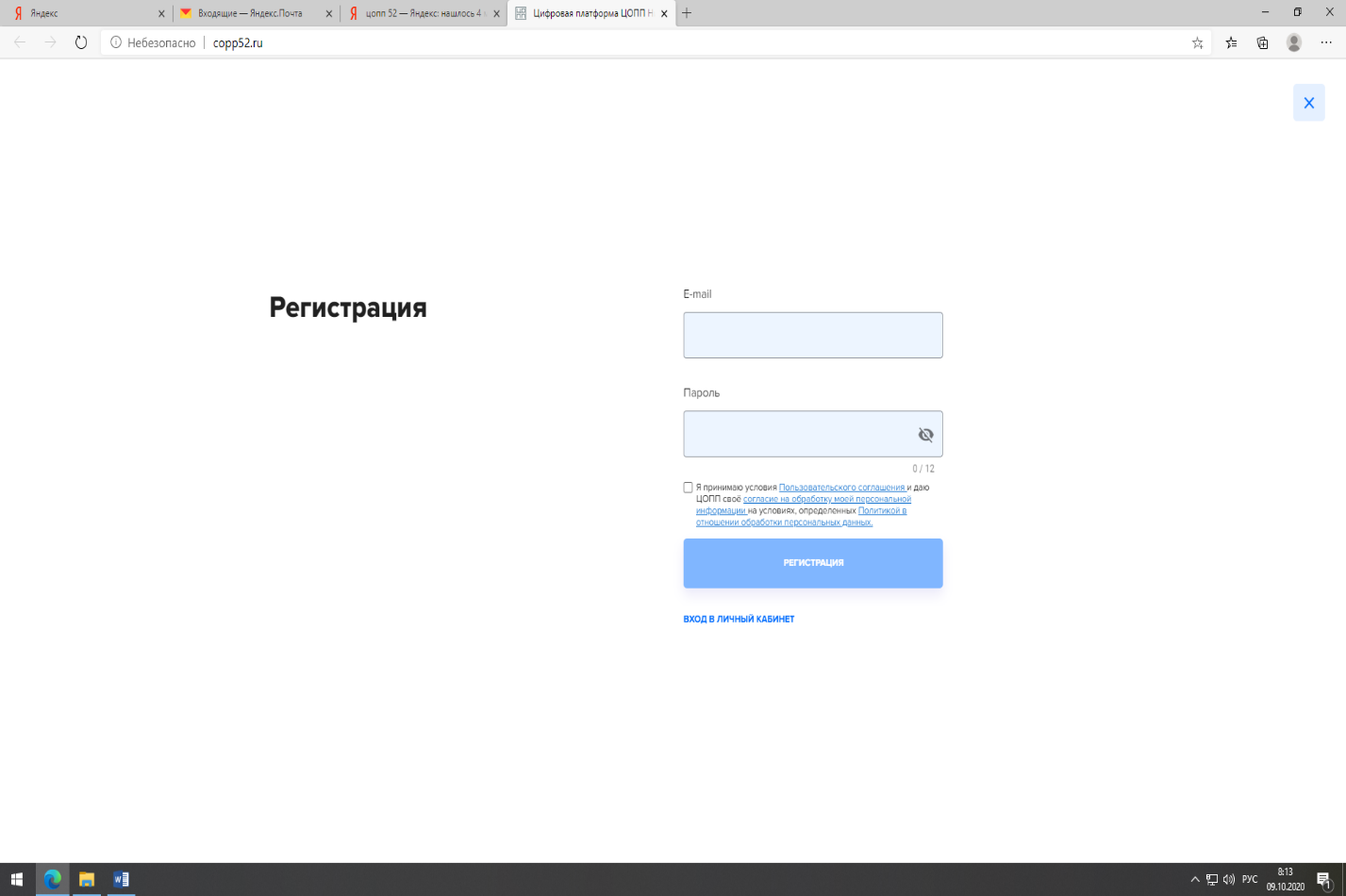 После заполнения всех данных на указанный при регистрации e-mail придет письмо со ссылкой, по которой необходимо пройти для подтверждения регистрации.При желании, Вы можете пройти в созданный для Вас «Личный кабинет»: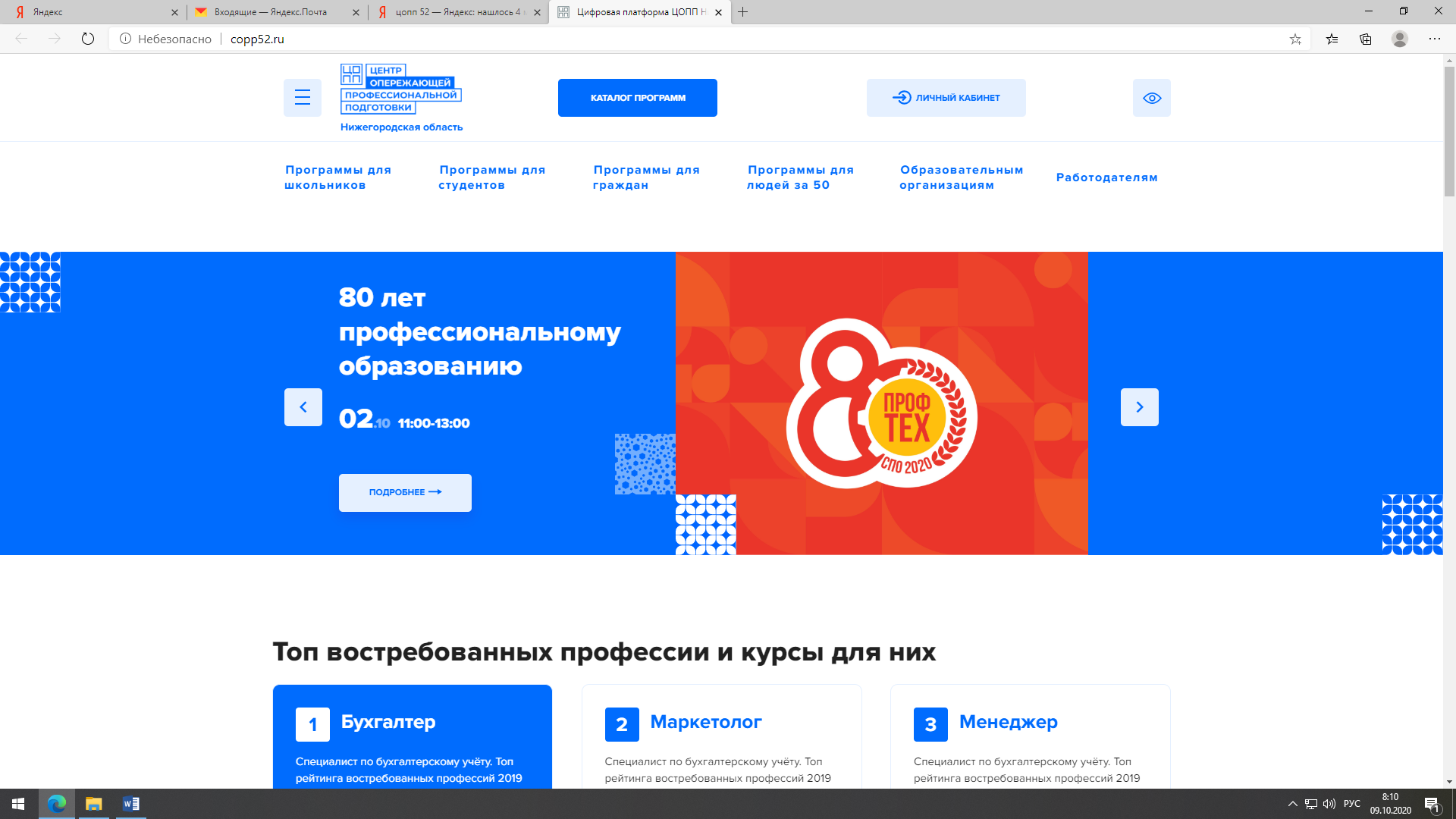 3. Для перехода к профориентационному курсу, нажмите кнопку меню: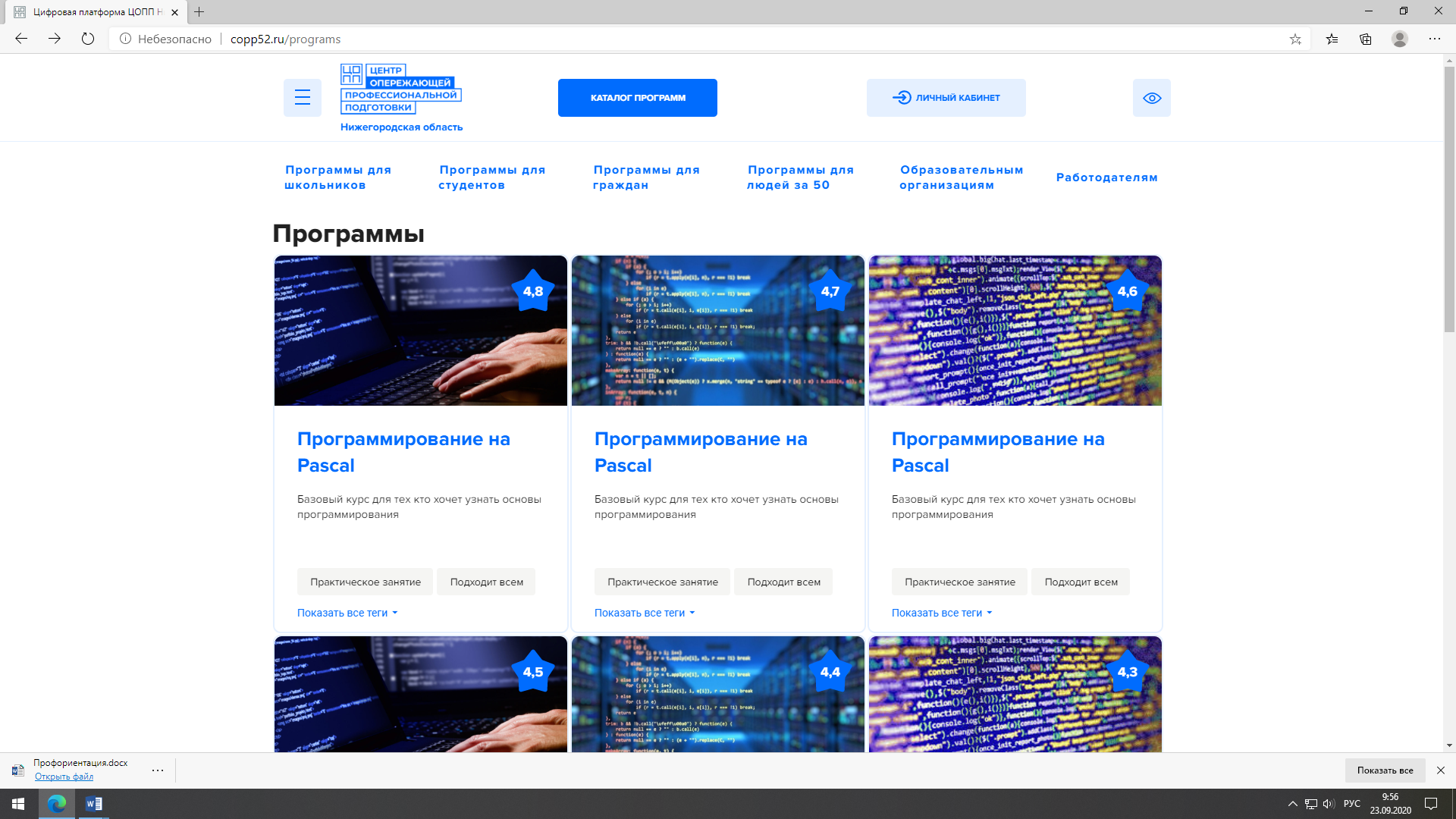 Далее «всплывет» окно с различными вкладками. Вам необходимо выбрать вкладку «Профориентация и опросы».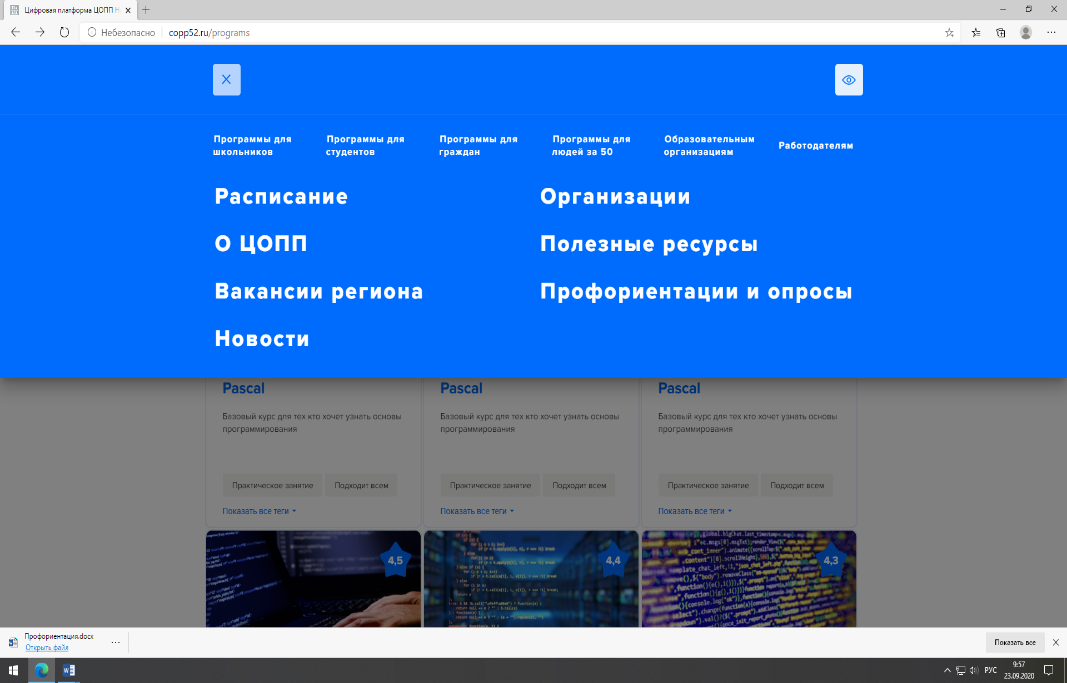 Переходя в данный раздел перед Вами появится блок тем, каждый из которых содержит профориентационные материалы для ознакомления: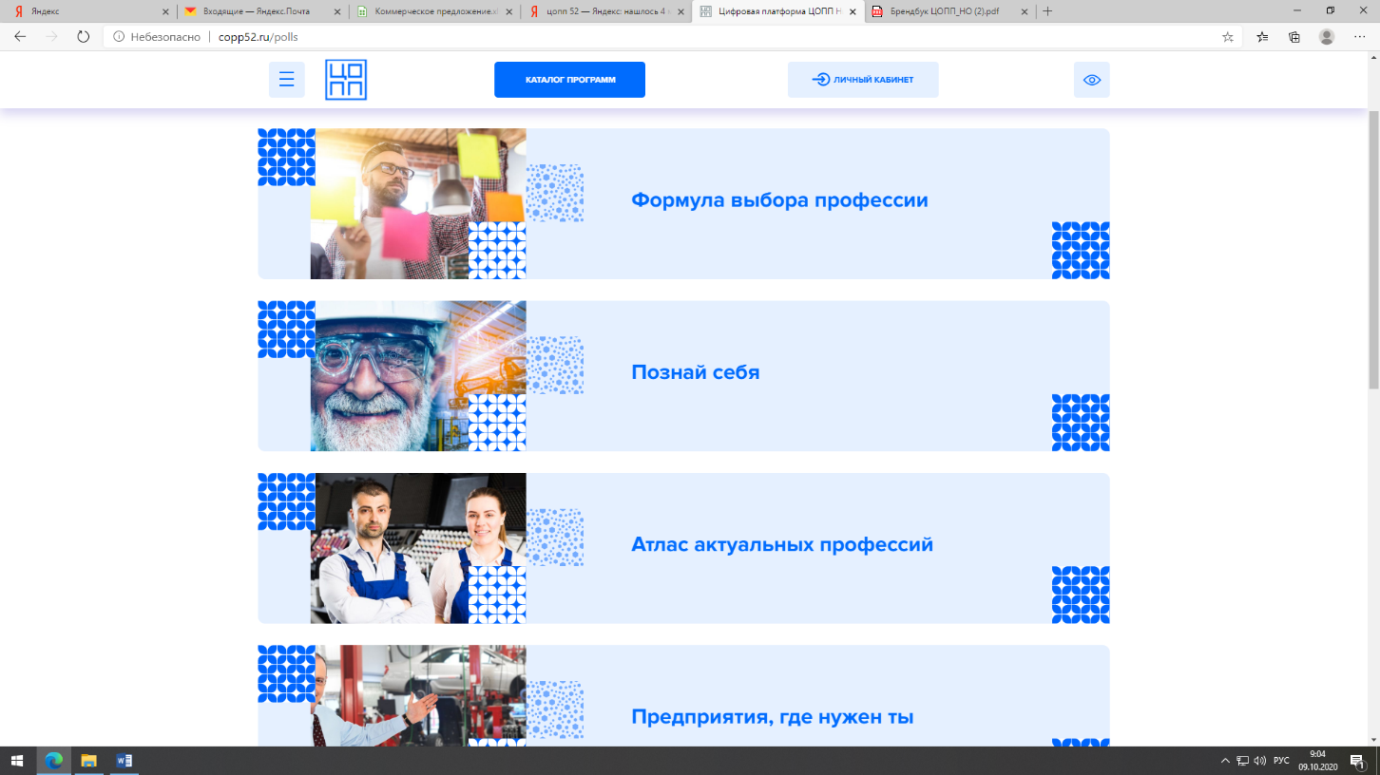 Так же в этом разделе вы можете оставить заявку на консультацию с психологом по вопросам профориентации: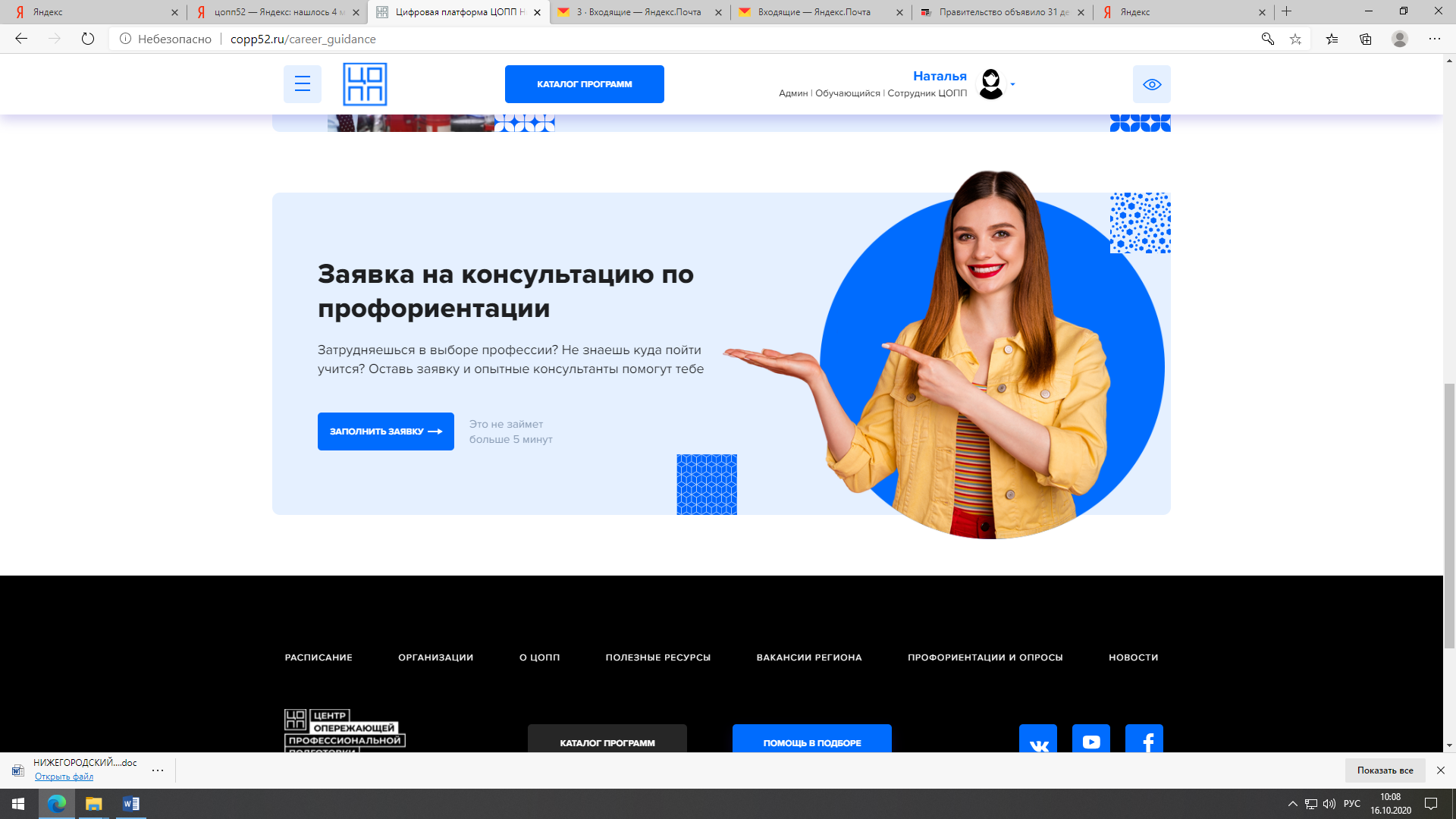 Для направления заявки Вам необходимо указать свои контактные данные и выбрать удобные для Вас время и дату, а также подтвердить свое согласие на обработку персональных данных: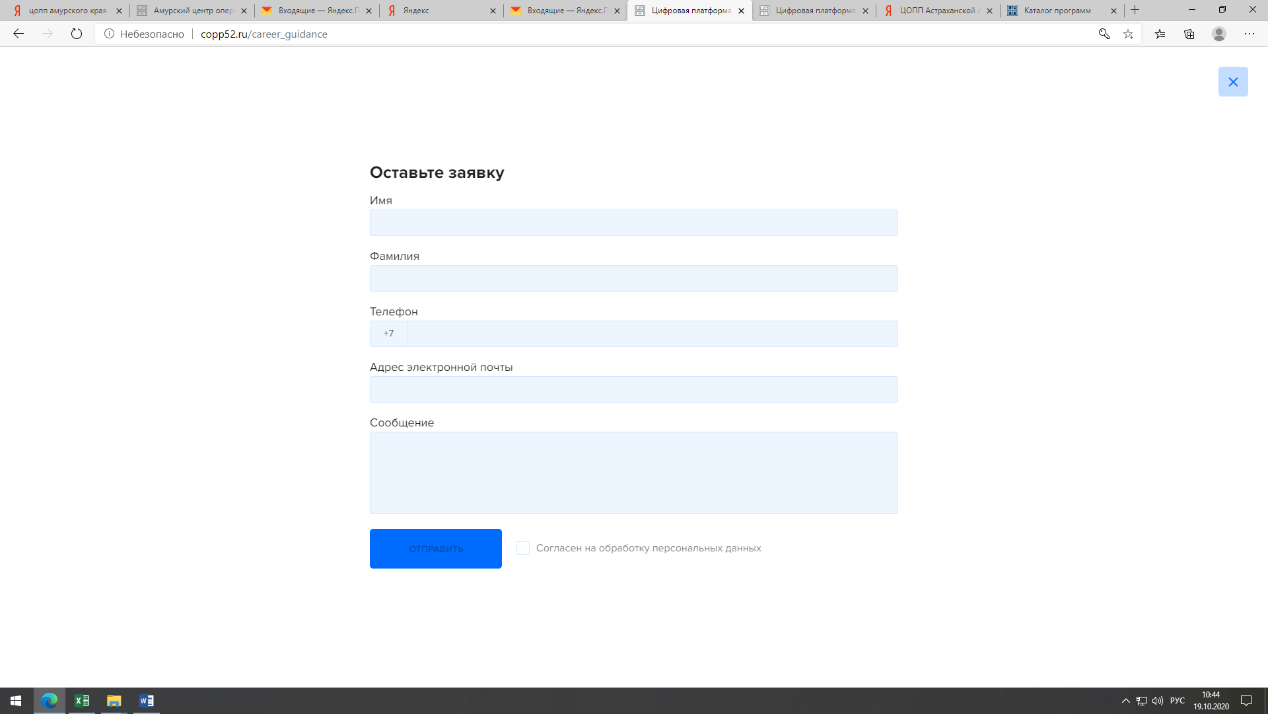 Желаем Вам плодотворного изучения профориентационного курса!